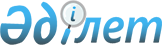 О внесении изменения в приказ исполняющего обязанности Министра здравоохранения Республики Казахстан от 29 марта 2018 года № 138 "Об утверждении Правил оплаты услуг субъектов здравоохранения и Правил оплаты стоимости фармацевтических услуг субъектам в сфере обращения лекарственных средств и медицинских изделий"
					
			Утративший силу
			
			
		
					Приказ Министра здравоохранения Республики Казахстан от 7 февраля 2020 года № ҚР ДСМ-8/2020. Зарегистрирован в Министерстве юстиции Республики Казахстан 10 февраля 2020 года № 20000. Утратил силу приказом Министра здравоохранения Республики Казахстан от 27 ноября 2020 года № ҚР ДСМ-210/2020.
      Сноска. Утратил силу приказом Министра здравоохранения РК от 27.11.2020 № ҚР ДСМ-210/2020 (вводится в действие по истечении десяти календарных дней после дня его первого официального опубликования).

      Примечание ИЗПИ!
Настоящий приказ вводится в действие с 1 января 2020 года.
      В соответствии с пунктом 3 статьи 25 Кодекса Республики Казахстан от 18 сентября 2009 года "О здоровье народа и системе здравоохранения" ПРИКАЗЫВАЮ:
      1. Внести в приказ исполняющего обязанности Министра здравоохранения Республики Казахстан от 29 марта 2018 года № 138 "Об утверждении Правил оплаты услуг субъектов здравоохранения и Правил оплаты стоимости фармацевтических услуг субъектам в сфере обращения лекарственных средств и медицинских изделий" (зарегистрирован в Реестре государственной регистрации нормативных правовых актов под № 16685, опубликован 24 апреля 2018 года в Эталонном контрольном банке нормативных правовых актов Республики Казахстан) следующее изменение:
      в Правилах оплаты стоимости фармацевтических услуг субъектам в сфере обращения лекарственных средств и медицинских изделий, утвержденных указанным приказом:
      пункт 5 изложить в следующей редакции:
      "5. Оплата стоимости фармацевтических услуг единому дистрибьютору за фактически оказанные фармацевтические услуги субъектами или организациями здравоохранения, оказывающими амбулаторное лекарственное обеспечение, осуществляется фондом за счет трансфертов из республиканского бюджета на основании договоров закупа услуг в пределах средств, предусмотренных планами финансирования бюджетных программ (подпрограмм) по обязательствам и платежам администратора на соответствующий финансовый год, и (или) за счет активов фонда, а также за фармацевтические услуги, оказанные в рамках гарантированного объема бесплатной медицинской помощи и в системе обязательного социального медицинского страхования в последний месяц предшествующего финансового года - за счет бюджетных средств текущего финансового года и активов фонда.".
      2. Департаменту координации обязательного социального медицинского страхования Министерства здравоохранения Республики Казахстан в установленном законодательством порядке обеспечить:
      1) государственную регистрацию настоящего приказа в Министерстве юстиции Республики Казахстан;
      2) размещение настоящего приказа на интернет-ресурсе Министерства здравоохранения Республики Казахстан после его официального опубликования;
      3) в течение десяти рабочих дней после государственной регистрации настоящего приказа представление в Юридический департамент Министерства здравоохранения Республики Казахстан сведений об исполнении мероприятий, предусмотренных подпунктами 1) и 2) настоящего пункта.
      3. Контроль за исполнением настоящего приказа возложить на вице-министра здравоохранения Республики Казахстан Надырова К.Т.
      4. Настоящий приказ вводится в действие с 1 января 2020 года и подлежит официальному опубликованию.
					© 2012. РГП на ПХВ «Институт законодательства и правовой информации Республики Казахстан» Министерства юстиции Республики Казахстан
				
      Министр здравоохранения
Республики Казахстан 

Е. Биртанов
